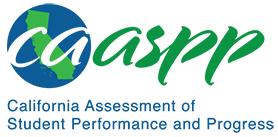 3-ESS2-2 Earth's SystemsCalifornia Science Test—Item Content Specifications3-ESS2-2 Earth's SystemsStudents who demonstrate understanding can: Obtain and combine information to describe climates in different regions of the world.Assessment TargetsAssessment targets describe the focal knowledge, skills, and abilities for a given three-dimensional Performance Expectation. Please refer to the Introduction for a complete description of assessment targets.Science and Engineering Subpractice(s)Please refer to appendix A for a complete list of Science and Engineering Practices (SEP) subpractices. Note that the list in this section is not exhaustive.8.1 	Ability to comprehend and evaluate text in terms of its validity, reliability, and sourcesScience and Engineering Subpractice Assessment TargetsPlease refer to appendix A for a complete list of SEP subpractice assessment targets. Note that the list in this section is not exhaustive.8.1.1 	Ability to obtain relevant information through conducting searches in print and online sources and evaluate the reliability of the obtained information8.1.2 	Ability to recognize, interpret, and critique key ideas in scientific and engineering text, including a mix of words, symbols, tables, diagrams, and graphs8.1.3 	Ability to summarize information from a single source and/or combine and synthesize information from multiple sources to address a question or solve a problemDisciplinary Core Idea Assessment TargetsESS2.D.3	Describe patterns of typical weather conditions in different areasDescribe how climates vary across different regionsDescribe how climate can vary over yearsAnalyze historical weather patternsMake predictions about weather conditions based on historical patternsCrosscutting Concept Assessment Target(s)CCC1	Use patterns of change to make predictionsExamples of Integration of Assessment Targets and EvidenceNote that the list in this section is not exhaustive.Task provides climate data for two areas:Determines the similarities and differences between the two areas (8.1.1, ESS2.D.3, and CCC1)Task provides data detailing the average summer and winter temperatures and average seasonal precipitation levels for a particular location:Correlates a description of a type of climate with the climate present (e.g., equatorial, polar, coastal, mid-continental) based on the temperature and precipitation data (8.1.1, ESS2.D.3, and CCC1)Task provides research materials for students to look up historical climate data:Obtains relevant information on climate patterns/variations (8.1.2, ESS2.D.3, and CCC1)Task provides climate data for multiple areas:Predicts typical temperatures and/or precipitation based on the data (8.1.3, ESS2.D.3, and CCC1)Task provides research materials for students to look up historical climate data:Synthesizes information from multiple sources (8.1.3, ESS2.D.3, and CCC1)Makes predictions of typical weather patterns in a region based on historical data (8.1.3, ESS2.D.3, and CCC1)Selects the type of proxy data among the research materials that can be used (e.g., tree rings, ice cores, ocean/lake sediment data, etc.) to determine the past climate in an area (8.1.3, ESS2.D.3, and CCC1)Possible Phenomena or ContextsNote that the list in this section is not exhaustive.Patterns of variation in temperature, humidity, atmospheric pressure, wind, precipitation, etc., over long periods of timeClimates in different regions (e.g., equatorial, polar, coastal, mid-continental)Impact of latitude, altitude, terrain, bodies of water, etc.Proxy data (e.g., tree rings, ocean sediment, ice cores) as evidence of past and changing climatesCommon MisconceptionsNote that the list in this section is not exhaustive.Average daily temperature or seasonal temperature depends entirely on the number of hours of sunlight.Weather and climate are the same thing.Climate does not shift over time.All regions have similar climates.Additional Assessment BoundariesNone listed at this time.Additional References3-ESS2-2 Evidence Statement https://www.nextgenscience.org/sites/default/files/evidence_statement/black_white/3-ESS2-2%20Evidence%20Statements%20June%202015%20asterisks.pdfThe 2016 Science Framework for California Public Schools Kindergarten through Grade 12Appendix 1: Progression of the Science and Engineering Practices, Disciplinary Core Ideas, and Crosscutting Concepts in Kindergarten through Grade 12 https://www.cde.ca.gov/ci/sc/cf/documents/scifwappendix1.pdfPosted by the California Department of Education, March 2021Science and Engineering PracticesDisciplinary Core IdeasCrosscutting ConceptsObtaining, Evaluating, and Communicating InformationObtaining, evaluating, and communicating information in 3–5 builds on K–2 experiences and progresses to evaluating the merit and accuracy of ideas and methods.Obtain and combine information from books and other reliable media to explain phenomena.ESS2.D: Weather and Climate3. Climate describes a range of an area's typical weather conditions and the extent to which those conditions vary over years.PatternsPatterns of change can be used to make predictions.